Assessment Schedule 2016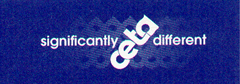 Accounting: Prepare financial information for sole proprietors (90978)Evidence StatementJudgement StatementJudgement StatementJudgement StatementOverall Judgement StatementQuestionEvidenceONENotes for AssessorsV      correct stem (no abbreviation), figure and classificationM     correct stem (no abbreviation), figure and classification (award V if figure incorrect but still correct stem and classification)E      correct stem, (no abbreviation), figure and classification (award V if figure incorrect but still correct stem and classification)E*    correct for BOTH Insurance figures in Cleaning Expenses and Administrative Expenses, award only one.V*    appropriate stem  and correct processF       foreign itemN0N1N2A3A4M5M6E7E8No relevant evidence4 V/M/E8 V/M/E10 V/M/E12 V/M/E13 V/M/Eincluding3 M/EMax 2F15 V/M/Eincluding4 M/EMax 1F17 V/M/Eincluding7 M/ENo F18 V/M/Eincluding8 M/ENo FQuestionEvidenceTWONote to the Statement of Financial PositionProperty, Plant and EquipmentDepreciation is calculated on a straight line basis at the following rates:Notes for AssessorsV      correct stem (no abbreviation), figure and classificationM     correct stem (no abbreviation), figure and classification (award V if figure incorrect but still correct stem and classification)E      correct stem, (no abbreviation), figure and classification (award V if figure incorrect but still correct stem and classification)E*E*     GST Payable, can give 1 E for any correct change to GST, 3136 or 3763V*    correct processVft    correct follow through from Income Statement or note 1V+ correct total for opening costF       foreign itemN0N1N2A3A4M5M6E7E8No relevant evidence8 V/M/E12 V/M/E18 V/M/E21 V/M/E23 V/M/Eincluding4 M/EMax 2F25 V/M/Eincluding5 M/EMax 1F28 V/M/Eincluding10 M/ENo F29 V/M/Eincluding11 M/ENo FQuestionEvidenceTHREENotes for AssessorsV      correct stem (no abbreviation), figure and classificationC     correct stem (no abbreviation), figure and classification (can still award V if figure incorrect but still correct stem and classification)Award CV for loan and interest if it is combined to give 1 300C# correct process including opening bank overdrawn, must specify surplus or deficitF       foreign itemN0N1N2A3A4M5M6E7E8No relevant evidence2 V/C3 V/C4 V/C5 V/C7 V/C including 3CMax 2F8 V/C including 4CMax 1F10 V/C including 6CNo F12 V/C including 6C and C#No FNot AchievedAchievementAchievement with MeritAchievement with ExcellenceScore Range0 – 89 – 1415 – 2021 - 24